Honors Geometry		Parabolas			Name:Write an equation for the directrix of the parabola below.Find the coordinates of the vertex (assume the coordinates are integers).Find and label the focus.  What are the coordinates of the focus?Write an equation for the parabola.Determine the coordinates of any other point on the parabola (try x=12).  Label your point P.Verify that P is equidistant from the focus and the directrix.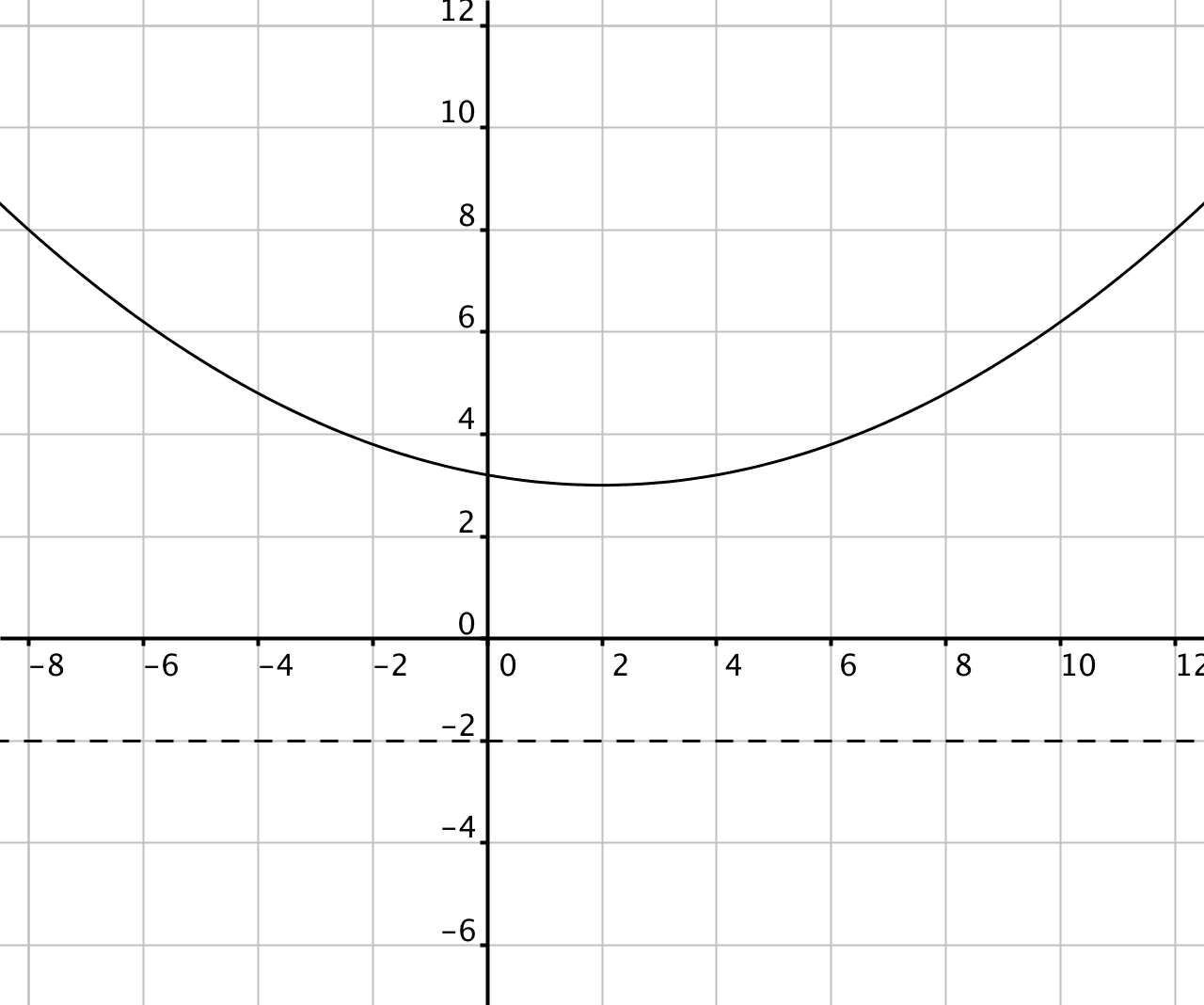 